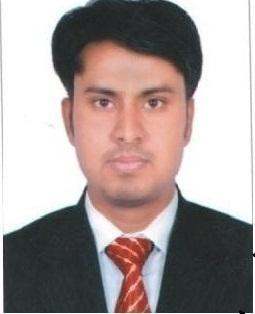       CURICULUM VITAEYASIF YASIF.372424@2freemail.com CARRIER OBJECTIVE: Seeking for a role of nurse practitioner in the field of Nursing and Serving peopleSUMMARY OF QUALIFICATIONExperienced and skilled nurse professional looking for a challenging  and responsible role of nurse where my skill, knowledge and experienced can be enhanced and utilized effectively, Very energetic  with sense of responsibilities and react very and positively on emergencies.STRENGTHS: Able to work and stay focused under pressure. Hard working and dedicated toward work. Self ConfidenceADDITIONAL TRAINING CERTIFICATEBLS (BASIC LIFE SUPPORT)INFECTION CONTROLWORK EXPERIENCE:.  STAFF NURSE WITH  HAAD   LICENSEEMIRATES NATIONAL HEALTH SERVICES,  KHALIDIYA, ABU DHABI  FEB  2016 TO TILL DATE CRITICAL I.C.U & PARTICIPATING ALL WARDSSTAFF NURSE  WITH  DHA  LICENSEDR.ISMAIL MEDICAL CENTER, MUHISIBAH 2, QUASIS DUBAI APRIL 2010 TO FEB 2014EMERGENCY /   O.P DEPARMENT, HANDLING & TREATING INJURY & EMERGENCY CASES OF LABOUR OF   CONSTRUCTION SITESSTAFF NURSE SRI BALAJI HOSPITAL RAJASTHAN 2007 - 2008CARDIACE EMERGENCY & MEDICAL I.C.USTAFF NURSE JAIN HEART @ GENERAL HOSPITAL, RAJASTHAN INDIA2008 - 2009MEDICAL I.C.U CAUSALITY AND O.TCURRENT  REGISTRATION ABU DHABIHEALTH AUTHAORITY OF ABU DHABI             HAAD LICENSE NO.  FULL TIME  LICENSE NURSING  REGISTRATION &  REGISTRATION  NUMBERKARNATAKA STATE OF NURSING COUNCIL, BANGLORENURSE : RAJASTHAN NURSING COUNCIL NURSE : MIDWIFE : MEMBERSHIP  IN PROFESSIONAL BODYIndian Nursing Council, Karnataka State Nursing Council,Rajasthan Nursing Council, TNAI, Dubai Health Authority Registered  NurseDUTIES & RESPONSIBILITIES Assessment, Planning, Implementation and evaluation of the nursing care requirements of their allocated patientsShare professional knowledge and skills with alla colleagues.Organizational and management of nursing care.maintain the core values of the profession.Participating in all ward and hospital nursing communication process.PROFESSIONAL QUALIFICATIONGENERAL NURSING AND MIDWIFERYDR.SYAMALA REDDY SCHOOL OF NURSING BANGALORE 2004 - 2007ACDEMIC QUALIFICATION  PUC  BHARATIYA H.S.S Board of higher Secondary Exam March 2004SSC SWAMI KESHWANAD HIGH SCHOOL Board of higher Secondary Exam March 2002HAAD DETAILS & LICENSE REGISTRATION OF HAAD LICENSE      -     APPLICATION NO                                     DRIVING LICENSE OF U.A.E                    -              COMPUTER SKILLSMS EXCELMS POWER POINT      INTERNETPERSONAL DETAILS:           Name				:   	YASIF            Date of birth                        :         16.11.1986Language Known 		:	English, Hindi & Urdu Gender			:           MaleMarital status			:	 MarriedNationality			:  	INDIAPassport Issue Date          :          17.06.08Passport Expiry Date         :          16.06.2018Place of Issue                    :           Jaipur           Visa Status                         :           Employment Visa    